Publicado en Madrid el 25/06/2018 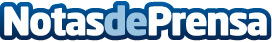 Una nueva tecnología que cambiará el mundo del afeitadoWilkinson rediseña el cuidado masculino con Wilkinson Hydro 5 Sense. Su nueva tecnología Shock Absorb ofrece una experiencia de afeitado nueva. Sea cual sea forma de afeitado de cada hombre, Hydro 5 Sense se adapta a élDatos de contacto:Juan LuisBenomad 911104256Nota de prensa publicada en: https://www.notasdeprensa.es/una-nueva-tecnologia-que-cambiara-el-mundo-del Categorias: Nacional Sociedad Consumo Innovación Tecnológica http://www.notasdeprensa.es